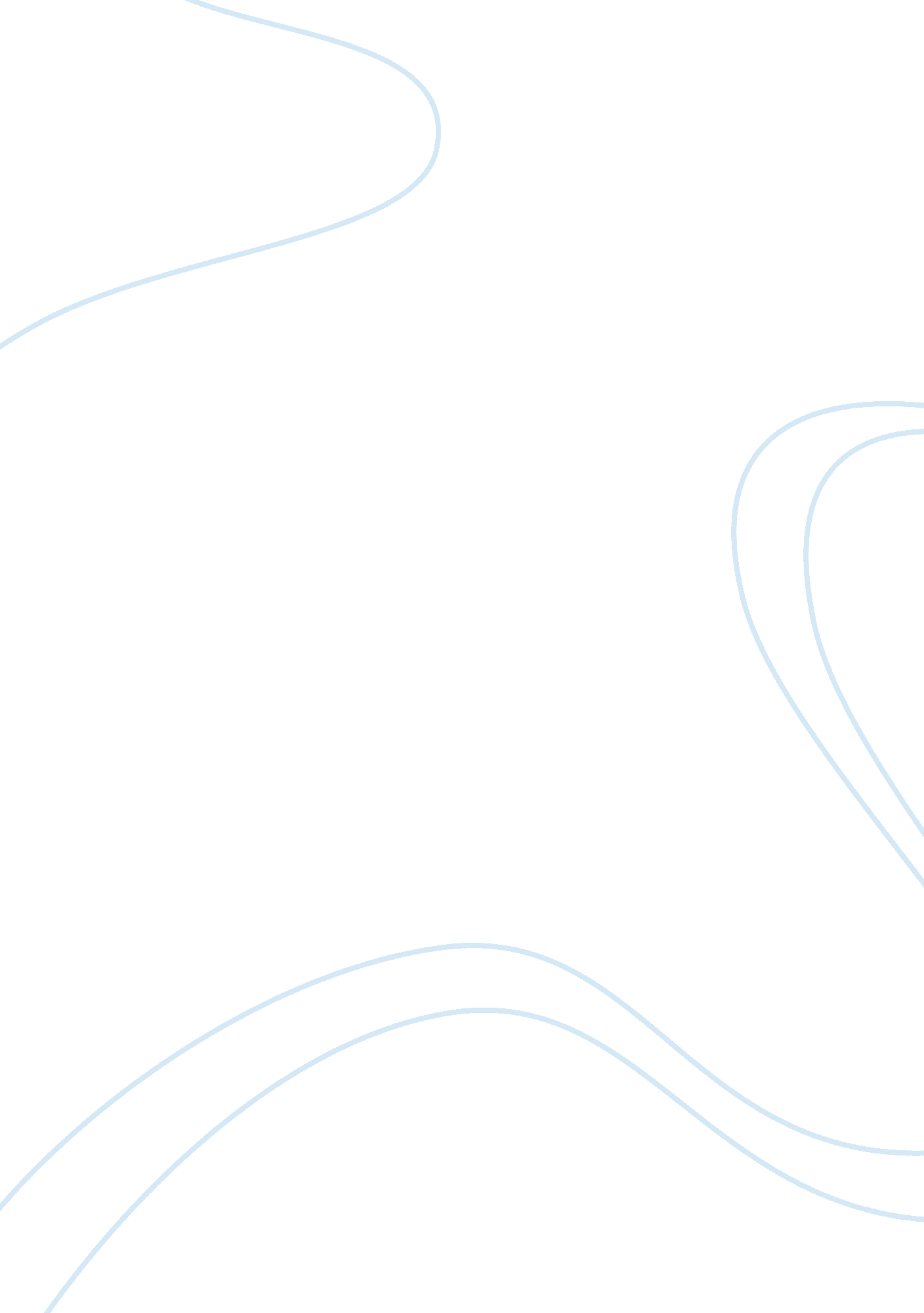 Same sex marriage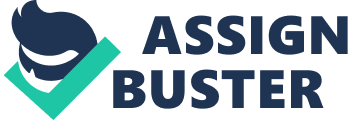 In the opinion piece published in the Sunday Herald Sun on April 20th, 2013 at 9: 30 PM, David Penberthy expressed his opinion about same-sex marriage in Australia. Penberthy has enthusiastically spoken about gay marriage in a positive way, he shows this point of view throughout the entire piece, but it is emphasised and summed up in the title ‘ Same-sex marriages in Australia? She’ll be right, mate’. The opinion piece has started off with a picture taken by Andrew Henshaw for the herald sun of the same-sex marriage rally in Melbourne, the picture is there to catch the reader’s attention and get them interested in the written piece. The title of the piece gives the reader a fair idea of Penberthys contention, which is that there is nothing wrong with gay marriage and it should be legalised in Australia. In the article, Penberthy has used a form of evidence saying ‘ based on a straw poll of responses to some four or five columns, which is not overly scientific nut still somewhat illuminating, it seems to me that there are a hell of a lot of Australians out there who do not care that much about this issue. ’. What Penberthy has done is that he has shown his evidence as well adding in some Aussie slang. Penberthy has disagreed with the opinion of people against gay marriage, who say ‘ gays should not be allowed to have children, that they are innate and poor role models or cannot be trusted around kids’. He has disagreed with these people by appealing to the family values of others by getting them to think of the children by saying ‘ when you look at some of the utterly dysfunctional , drug-addled and booze-abusing heterosexual parents out there, hostage swap to get their kids into a gay household could actually do the world of good’. When he is doing this, Penberthy is also praising gay couples while attacking some heterosexual couples. 